JĘZYK ANGIELSKI MISIE / KRASNALE 01.04.2021Przywitanie. Piosenka Hello Song for Kids (FAST) - Hello to YOU! by ELF Learning - YouTube Pytamy: How are you today? (Jak się masz?)  Happy. /  Sad.Śpiewamy i pokazujemy piosenkę The Way The Bunny Hops | Easter Bunny Song | Easter Songs for Kids | The Kiboomers - YouTubePrzeliczamy króliczki 1-5, a następnie próbujemy powoli odliczać od 5 do 1.Oglądamy piosenkę Five Little Bunnies Song for Kids | Easter Bunny Song | Nursery Rhymes | The Kiboomers - YouTube* przed zabawą drukujemy koszyk oraz jajka, chowamy jajka w różnych miejscach w domu.Bawimy się w szukanie Wielkanocnych jajek (Easter Egg Hunt). Kiedy dziecko odnajdzie wszystkie jajka, przelicza je.Powtarzamy nazwy kolorów posłużyć mogą np. kredki, klocki, farby, plastelina.Kolorujemy jajka i przyklejamy na koszyku.Piosenka na pożegnanie. Bye Bye Goodbye | Goodbye Song for Kids | Super Simple Songs - YouTube 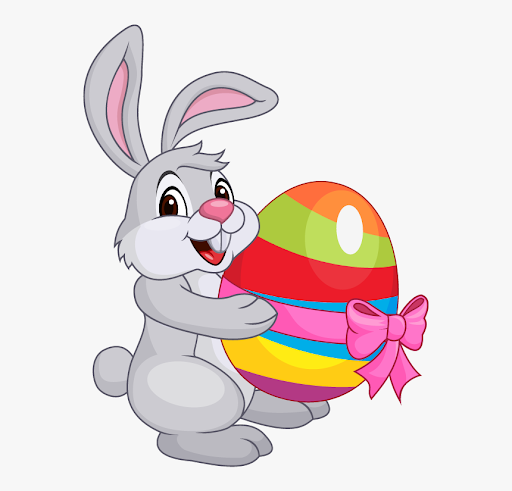 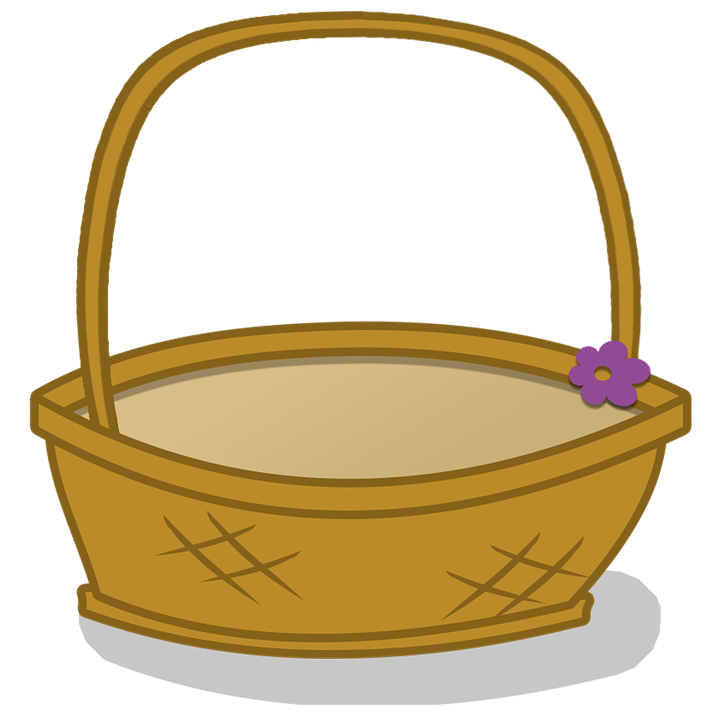 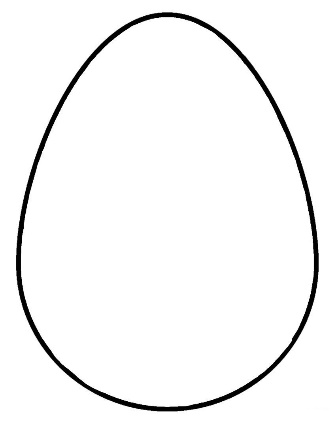 